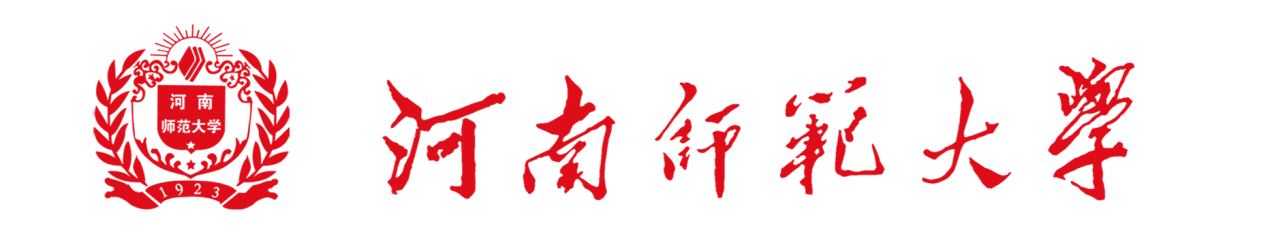 河南师范大学第二十六届大学生基本技能大赛“双语”演讲比赛活动方案主办：党委学工部 学生处承办：环境学院时间：2019年3月河 南 师 范 大 学第二十六届大学生基本技能大赛“双语”演讲比赛活 动 方 案为庆祝祖国七十周年华诞，感受中国人民七十年奋斗历程，增强青年学生民族自信心与自豪感，进一步加强校园文化建设，营造浓厚的建国七十周年文化氛围，校党委学工部 学生处决定举办第二十六届大学生基本技能竞赛“双语”演讲赛。具体方案如下：一、指导思想贯彻习近平新时代中国特色社会主义思想和党的十九大精神，落实全国教育大会精神，深化社会主义核心价值观宣传教育，学习全国两会最新精神，坚持全员育人、全程育人、全方位育人，切实增强学生社会责任感、创新精神和实践能力，努力培养德智体美劳全面发展的社会主义合格建设者和可靠接班人，弘扬“尚诚朴、勤学问、重团结、养正气”的优良学风。二、主办单位党委学工部 学生处三、承办单位环境学院四、评委组成成立河南师范大学第二十六届大学生基本技能竞赛“双语”演讲比赛评委会，分成普通话组和英语组两个评委小组。五、比赛时间及地点比赛分为三个阶段:初赛、复赛和决赛。（一）初赛时间：2019年4月7日前地点：各学院自行组织选拔（二）预赛、决赛非专业组英语演讲赛1.预  赛：第一场：时间：2019年4月20日（星期六）上午8: 30地点：东校区思政平台第二场：时间：2019年4月20日（星期六）下午15：00地点：东校区思政平台2.决  赛：时间：2019年4月27日（星期六）晚上18:30地点：东校区思政平台普通话演讲赛1.预  赛：第一场：时间：2019年4月21日（星期日）上午8：30       地点：东校区思政平台第二场：时间：2019年4月21日（星期日）下午15：00        地点：东校区思政平台2.决  赛：2019年5月上旬（具体时间另行通知） 地点：帕瓦罗蒂音乐厅专业组英语演讲赛1.预  赛：由外国语学院自行组织。2.决  赛： 时间：2019年4月27日（星期六）晚上18:30（与非专业组同时进行）地点：东校区思政平台六、参加人数预赛：普通话演讲赛每院各推荐2人参赛，人数为46人（继续教育、新联除外），通过预赛评选出12人参加决赛；非专业组英语演讲赛每院各推荐2人参赛，人数为44人，通过预赛评选出12人参加决赛；专业组英语演讲赛预赛由外国语学院自行组织，推荐6人参加决赛。七、比赛程序（一）准备工作1.各学院自行举办初赛，选拔选手参加校级比赛。请各学院将本学院初赛时间、地点在比赛前三天报送至承办方处。（3月25日-4月7日）2.各学院按时向承办单位报送比赛要求报送的材料。3.召开各学院领队会议，宣讲注意事宜，并抽签决定选手参加预赛顺序。4.预赛结束后，由承办院制作选手风采短片。利用图书馆前大屏幕、海报、微博、微信、学生公寓电视等宣传载体在全校范围内展示决赛选手风采。5.决赛开始前，召开决赛选手会议，并抽签决定参赛顺序。6.制作选手风采宣传海报，宣传海报将在万人餐厅西侧主干道处以及东苑餐厅门前宣传栏进行展示，且选手宣传海报也将在决赛时在会场门前展示。7.每个组别预赛结束后邀请专业老师对选手进行培训。（二）比赛过程1.比赛分学院初赛、预赛和决赛三个阶段。初赛由各学院根据学校要求自行举办；在预赛和决赛阶段，预赛共5场，普通话组2场，非英语专业组2场，英语专业组1场（由外国语学院自行组织）；决赛共2场，普通话组1场，英语专业组与非专业组1场。2.普通话组演讲赛决赛名单根据两场预赛成绩由高到低，取前12名；非专业组英语演讲赛决赛名单根据两场预赛成绩由高到低，取前12名；专业组英语演讲赛决赛名单根据外国语学院预赛成绩由高到低，取前6名。3.预赛采用10分制打分法，决赛采用10＋3分制，详见具体评分细则打分法，采用评委单独计分，去掉一个最高分和一个最低分，所得汇总平均分减去因超时或时间不足所扣分即为选手最后得分。4.决赛选手的最终成绩=预赛成绩×30%+决赛成绩×70%。（三）决赛环节决赛正式开始之前播放选手预赛风采短片（视频由承办方录制）。1.英文演讲决赛环节（在主题演讲环节，选手需制作与演讲内容相关的视频，在演讲时同步播放。）（1）主题演讲选手根据主题自拟演讲内容，并进行演讲展示，演讲时间为3-4分钟，选手需制作视频，演讲时在LED屏上同步播放。（2）即兴演讲（主题为时事热点，师范教育等）选手根据当场抽到的题目自由发挥，时间严格控制在2分钟以内。2.普通话演讲决赛环节（在主题演讲环节，选手需制作与演讲内容相关的视频，在演讲时同步播放。）（1）主题演讲选手根据主题自拟演讲内容，并进行演讲展示，演讲时间为4-5分钟，选手需制作视频，演讲时在LED屏上同步播放。（2）即兴演讲（主题为时事热点，师范教育等）选手根据当场抽到的题目自由发挥，时间严格控制在2分钟以内。（四）大学生基本技能竞赛暨演讲赛闭幕式议程时间：2019年5月8日（星期三）晚上，普通话组决赛之后。地点：帕瓦罗蒂音乐厅1.本届大赛成果展示视频2.有关领导宣布获奖选手和获奖单位名单3.领导和评委老师为获奖单位和个人颁奖4.校领导致闭幕词5.领导、老师与获奖单位和个人合影留念（五）微博、微信互动1.各学院积极宣传并鼓励赛场内外同学利用“微博大屏幕”互动平台积极参与本次活动，围绕本次活动主题发表见解、抒发感情，为参赛选手加油助威。2.为增大此次比赛的宣传力度，让更多的人参与进来，展现选手们的风采，将对比赛过程进行微博视频直播。3.主办及承办方官方微信平台将会推出参赛选手个人风采照以及个人宣言，各学院积极宣传并鼓励同学积极参与，选出自己最喜欢的选手，根据投票结果设立“最具魅力选手奖”。八、奖项设置普通话组演讲赛（46名）一等奖：2名    二等奖：4名   三等奖：6名  优秀奖：34名非专业组英语演讲赛（44名）一等奖：2名    二等奖：4名   三等奖：6名  优秀奖：32名专业组英语演讲赛（12名）一等奖：1名    二等奖：2名   三等奖：3名   优秀奖：6名最具魅力选手奖：3名（每组各一名）（根据微信公众号投票结果评出）最佳视频制作奖：3名（每组各一名）（根据视频制作效果评出）九、评分评奖办法（一）参赛选手评分细则（见附件）。（二）团体奖评选办法：参见河南师范大学第二十六届大学生基本技能大赛活动总方案。十、报名要求（一）报名时间：2019年4月10日中午12:00截止。注：未按规定按时间报名的，责任由各学院承担。(二)报名地点：环境学院学生工作办公室—田家炳311（三）选手要求：全日制统招本科生均可报名（在河南师范大学往届大学生基本技能“双语”演讲赛中获得一等奖的同学除外）（四）注意事项：若发现参赛选手有违规情况，取消该选手的参赛资格，名额作废且不再增补，同时所在学院不得参与优秀组织奖评选。（五）打印报名表并加盖学院党委（党总支）公章 (见附件) 。电子版以学院为单位，发送到环境学院学生会邮箱: htuhjxy@163.com联系人：岳云鹏  联系电话0373-3328820十一、未尽事宜，另行通知。十二、本方案最终解释权归党委学生工作部 学生处。河南师范大学    第二十六届大学生基本技能大赛组委会2019年3月附件一：河 南 师 范 大 学第二十六届大学生基本技能大赛“双语”演讲赛报名表注：1.本报名表需加盖学院党委（党总支）公章。2.本报名表须打印，手写无效。3.参赛类别分为普通话组和英语组。河南师范大学第二十六届大学生基本技能大赛组委会                                     2019年3月附件二：         河 南 师 范 大 学第二十六届大学生基本技能大赛“双语”演讲赛普通话演讲比赛评分细则一、预赛中采用10分制打分法，无“即兴演讲”环节；决赛中采用10＋3分制打分法，增加“即兴演讲”环节。二、具体评分细则1.普通话发音标准，音量适中，语言生动形象，语调富于变化，语速快慢合适，无语病。（2分）2.内容生动充实，有深度，符合主题要求，体现时代特色；结构完整紧凑。（2分）3.语言表达能力强，富有感染力和幽默感，有良好的控场技巧。（2分）4.语态自然，神情谦和，态度热情，举止稳健，着装得体。（2分）5.整场效果良好，听众（观众）反应积极。（2分）6.“即兴演讲”环节共3分：内容准确符合主题内容（1分）；语言表达流畅，（1分）；整场效果良好，听众（观众）反应积极。（1分）三、时间要求1.参赛选手有4到5分钟进行主题演讲，4分40秒时将有吉他弦音提示，暗示选手还有20秒。5分20秒时第二次弦音响起，我们将停止选手的演讲。如少于4分钟或超过5分钟，由计时员在备注栏内注明，并在该选手的最后得分中减去0.2分。2.“即兴演讲”环节时间为1到2分钟，采用现场抽题的抽题方式。在演讲进行至1分40秒时将有吉他弦音提示，暗示选手还有20秒。若演讲时间不足1分钟或超过2分钟由计时员在备注栏内注明，并在该选手最后得分中减去0.1分。四、每场比赛前3位选手演讲结束后，由评委一起打分，后边的选手演讲完毕后逐个打分。五、选手最终成绩=预赛成绩的30%+决赛成绩的70%。 河南师范大学第二十六届大学生基本技能大赛组委会                                     2019年3月附件三：            河 南 师 范 大 学第二十六届大学生基本技能大赛“双语”演讲赛英语演讲比赛评分细则一、预赛中采用10分制打分法，无“即兴演讲”环节；决赛中采用10＋3分制打分法，增加“即兴演讲”环节。二、具体评分细则1.英语发音标准，音量适中，语言生动形象，语调富于变化，语速快慢适中，无语病。（3分）2.内容生动充实，有深度，符合主题要求，体现时代特色；结构完整紧凑。（3分）3.语言表达能力强，富有感染力和幽默感，有良好的控场技巧。整场效果良好，听众（观众）反应积极。（2分）4.语态自然，态势语得体，神情谦和，态度热情，举止稳健，有风度。（2分）5.“即兴演讲”环节共3分：思想表达准确、全面（1分），反应速度快，演讲时间控制符合要求（1分），语言表达流畅（1分）。三、时间要求1.参赛选手有3到4分钟时间进行命题演讲，3分40秒时将有吉他弦音提示，暗示选手还有20秒。4分20秒时将会有第二次弦音响起，我们将停止选手的演讲。若时间不够3分钟或超过4分钟，由计时员在备注栏内注明，并在该选手最后得分中减去0.2分。2.“即兴演讲”环节时间为1到2分钟，采用现场抽题的抽题方式。在演讲进行至1分40秒时将有吉他弦音提示，暗示选手还有20秒。若演讲时间不足1分钟或超过2分钟由计时员在备注栏内注明，并在该选手最后得分中减去0.1分。四、每场比赛前3位选手演讲结束后，由评委一起打分，后边的选手演讲完毕后逐个打分。五、选手最终成绩=预赛成绩的30%+决赛成绩的70%。河南师范大学第二十六届大学生基本技能大赛组委会                                     2019年3月附件四：            河 南 师 范 大 学第二十六届大学生基本技能大赛“双语”演讲赛“最佳视频制作奖”评分细则一、评分方法“最佳视频制作奖”采用10分制评分法。 二、评分细则1.题材内容：紧扣主题，内容积极向上，表现一定的精神风貌。（2分）2.技术性：视频剪切合理，转场效果自然，合理使用视频特效。（2分）3.创意性：作品创新度高，表达角度正确。（2分）4.艺术性：画面清晰，镜头稳定，画面表现流畅。（2分）5.综合印象：整个视频符合主题、连贯、顺畅，综合印象总体较好。（2分）三、评分要求每场比赛前3位选手演讲结束后，由评委一起评分，后边的选手演讲完毕后逐个评分。河南师范大学第二十六届大学生基本技能大赛组委会                                     2019年3月附件五：河南师范大学第二十六届大学生基本技能大赛“双语”演讲赛普通话组主题演讲评分表选手号：河南师范大学第二十六届大学生基本技能大赛“双语”演讲赛普通话组即兴演讲评分表      选手号：              河南师范大学第二十六届大学生基本技能大赛“双语” 演讲赛普通话组视频制作评分表选手号：                    河南师范大学第二十六届大学生基本技能大赛“双语”演讲赛英文组主题演讲评分表选手号：河南师范大学第二十六届大学生基本技能大赛“双语”演讲赛英文组即兴演讲评分表      选手号：               河南师范大学第二十六届大学生基本技能大赛“双语” 演讲赛英文组视频制作评分表选手号：                    单位单位                （盖章）                     （盖章）                     （盖章）                     （盖章）                     （盖章）                     （盖章）     领队领队领队电话领队电话参赛类别参赛类别学  号姓  名性别联系电话演讲题目演讲题目普通话组普通话组普通话组普通话组普通话组普通话组普通话组普通话组非专业英语组非专业英语组非专业英语组非专业英语组非专业英语组非专业英语组非专业英语组非专业英语组评分项目发音（2分）内容(3分)表达(2分)仪态(2分)总分(10分)评分项目得分得分评分项目思路(1分)内容(1分)仪态(1分)总分(3分)得分评分项目题材内容(2分)技术性(2分)创意性(2分)艺术性（2分）综合印象（2分）总分（1分）得分评分项目发音（2分）内容(3分)表达(2分)仪态(2分)总分(10分)得分评分项目   思路(1分)内容(1分)仪态(1分)总分(3分)得分评分项目题材内容(2分)技术性(2分)创意性(2分)艺术性（2分）综合印象（2分）总分（1分）得分